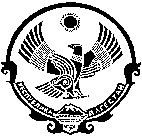 РЕСПУБЛИКА ДАГЕСТАНМУНИЦИПАЛЬНОЕ ОБРАЗОВАНИЕСЕЛЬСКОЕ ПОСЕЛЕНИЕ«СЕЛЬСОВЕТ УЗДАЛРОСИНСКИЙ»   Индекс 368262  Республика Дагестан, Хунзахский район, с.Уздалросо, т. 89887905333РЕШЕНИЕ № 128 июля 2023 г.                                                                                             с.Уздалросо«О внесении изменений и дополненийв Устав муниципального образованиясельского поселения «сельсовет Уздалросинский»В целях приведения Устава муниципального образования сельского поселения «сельсовет Уздалросинский», принятого решением Собрания депутатов Сельского поселения «сельсовет Уздалросинский» № 1 от 28 июля 2023 года, в соответствии с действующим законодательством Российской Федерации и, статьей 45 Уставамуниципального образования сельского поселения «сельсовет Уздалросинский»РЕШИЛО:1. Внести в Устав сельского поселения «сельсовет Уздалросинский» следующие изменения и дополнения:В статье 29 часть 8 признать утратившей силу в соответствии Федерального закона от 06.02.2023г. № 12-ФЗСтатью 29 дополнить частью 7.1 следующего содержания:«Депутат Собрания депутатов сельского поселения освобождается от ответственности за не соблюдение ограничений и запретов, требований о предотвращении или об урегулировании конфликта интересов и неисполнение обязанностей, установленных Федеральным законом от 06.10.2003 года № 131 - ФЗ и другими федеральными законами в целях противодействия коррупции, в случае, если не соблюдение таких ограничений, запретов и требований, а также неисполнение таких обязанностей признает следствием не зависящих от указанных лиц обстоятельств в порядке, предусмотренном частями 3-6 статьи 13 Федерального закона от 25 декабря 2008 года № 273-ФЗ «О противодействии коррупции»Статью 30 дополнить часть 3.1 следующего содержания:«Полномочия депутата Собрания депутатов сельского поселения прекращаются досрочно решением Собрания депутатов сельского поселения в случае отсутствия депутата без уважительных причин на всех заседаниях Собрания депутатов сельского поселения в течение шести месяцев подряд.»Статью 31 дополнить часть 11.1 следующего содержания:«Глава сельского поселения освобождается от ответственности за не соблюдение ограничений и запретов, требований о предотвращении или об урегулировании конфликта интересов и неисполнение обязанностей, установленных Федеральным законом 06.10.2003 года № 131 - ФЗ и другими федеральными законами в целях противодействия коррупции, в случае, если не соблюдение таких ограничений, запретов и требований, а также неисполнение таких обязанностей признает следствием не зависящих от него обстоятельств в порядке, предусмотренном частями 3-6 статьи 13 Федерального закона от 25 декабря 2008 года № 273-ФЗ «О противодействии коррупции»Статья 48 часть 5 дополнить абзацем следующего содержания:«дополнительным источником официального опубликования муниципального правового акта является портал Министерства юстиции Российской Федерации (http://pravo-minjust.ru/).2. Главе муниципального образования сельского поселения «сельсовет Уздалросинский» в порядке, установленном Федеральным законом от 21.07.2005 года № 97-ФЗ «О государственной регистрации уставов муниципальных образований», представить настоящее Решение на государственную регистрацию.3. Настоящее Решение вступает в силу со дня его официального опубликования (обнародования), произведенного после его государственной регистрации.Председатель Собрания депутатов				Алибегов М.А.Глава сельского поселения					Исаев О.М